جامعة صالح بوبنيدر- قسنطينة 03.كلية العلوم السياسية.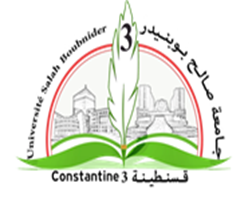 استمارة خاصة بعملية التواصل الرقمي مع الطلبة خاصة بالمحاضرات و حصص الأعمال الموجهةاسم و لقب الأستاذ المشرف على المحاضرة:زكرياء بورونيزكرياء بورونيزكرياء بورونياسم و لقب الأستاذ المشرف على / TD:المقياس:السياسة المقارنةالسياسة المقارنةالسياسة المقارنةالتخصص / السنة:السنة الثالثة تنظيم سياسي وإداري السنة الثالثة تنظيم سياسي وإداري السنة الثالثة تنظيم سياسي وإداري القسم:التنظيم السياسي والإداريالتنظيم السياسي والإداريالتنظيم السياسي والإداريشرح كيفية التواصل مع الطلبة و أداة نشر المحاضرةتم إرسال المحاضرة عبر البريد الإلكتروني.تم إرسال المحاضرة عبر البريد الإلكتروني.تم إرسال المحاضرة عبر البريد الإلكتروني.محتوى المحاضراتمحتوى المحاضراتالتاريخالتاريخالمحاضرة الأولى: البنية الموضوعية لحقل السياسة المقارنة بعد الحرب الباردة- موضوع الديمقراطية-التحولات الانتقالات الديمقراطية- القضايا المتصلة بعلاقة الدولة والمجتمع - قضايا التكييف الهيكلي والخصخصة- الحكم الراشد ومكافحة الفساد- المجتمع المدني- قضايا المرأة- قضايا البيئةالمحاضرة الأولى: البنية الموضوعية لحقل السياسة المقارنة بعد الحرب الباردة- موضوع الديمقراطية-التحولات الانتقالات الديمقراطية- القضايا المتصلة بعلاقة الدولة والمجتمع - قضايا التكييف الهيكلي والخصخصة- الحكم الراشد ومكافحة الفساد- المجتمع المدني- قضايا المرأة- قضايا البيئة18/03/202018/03/2020المحاضرة الثانية:المحاضرة الثانية:المحاضرة الثالثة:المحاضرة الثالثة:المحاضرة الرابعة:المحاضرة الرابعة:المحاضرة الرابعة:المحاضرة الخامسة:المحاضرة الخامسة:المحاضرة الخامسة:تقرير حول حصة الأعمال الموجهةتقرير حول حصة الأعمال الموجهةتقرير حول حصة الأعمال الموجهةالتاريخالموضوع الأولالموضوع الأولالموضوع الأولالموضوع الثانيالموضوع الثانيالموضوع الثانيالموضوع الثالثالموضوع الثالثالموضوع الثالثالموضوع الرابعالموضوع الرابعالموضوع الرابع